Інформація про зверненям громадян, які надійшли до міської ради у І півріччі 2017 рокукатегория: Новини Сватівської Міської Ради, добавил: Сватівська Міська Рада 05/07/2017г. - 14:05:46 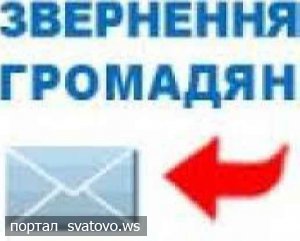 За перше півріччя 2017 року  до міської ради від громадян надійшло  458 звернень. У порівнянні з вказаним періодом 2016 року - це на 79 звернень менше. У цьому році на особистому прийомі у міського голови побували 73 особи,  а у 2016 році - 56 осіб. Громадяни особисто зверталися до міського голови з питань надання матеріальної допомоги, надання житла, працевлаштування, допомоги в ремонті будинків, які постраждали у 2015 році під час вибухів на артскладах.	Кількісна характеристика питань, з якими звертаються найчастіше громадяни в міську раду:-         землекористування – 127 звернень (у порівнянні з вказаним періодом 2016року кількість звернень з питань землекористування була більшою – 186 звернень). Згідно діючого земельного законодавства розгляд звернень стосовно землекористування є компетенцією сесій, тому по більшості цих звернень  прийняті відповідні рішення. -         соціального захисту -  189 звернень ( у порівнянні з вказаним періодом 2016 року кількість таких звернень збільшилися на 92 звернення). З початку року міським головою видано 12 розпоряджень щодо надання матеріальної допомоги 102 жителям Сватівської територіальної громади. -         Також до міської ради громадяни  звертаються з питань видачі дозволів на порубку дерев, з питань будівництва та реконструкцій будівель, з приводу конфліктний ситуацій, які можуть виникати між сусідами, та інш.	Законом України «Про звернення громадян» встановлено місячний термін для розгляду звернень та надання відповіді, а ті звернення, які не потребують додаткового вивчення, повинні розглядатися не пізніше 15 днів від дня їх надходження. Але, якщо у місячний строк вирішити порушені у зверненні питання неможливо, встановлюють необхідний строк для його розгляду. При цьому загальний строк вирішення питань, порушених у зверненні, не може перевищувати 45 днів.	Щодо інших питань діловодства у міській раді. За І півріччя 2017року  до міської ради надійшло 822 запитів, заяв, пропозицій  від підприємств, установ та організацій міста. Міською радою направлено 989 запитів та відповідей до підприємств, установ, організацій. Надано 363 побутові характеристики на громадян міста, видано  826 довідки про наявність земельних ділянок та 5155 довідок про склад сім'ї.Ткаченко О. В., провідний спеціаліст з діловодства та документообігуЗа перше півріччя 2017 року  до міської ради від громадян надійшло  458 звернень. У порівнянні з вказаним періодом 2016 року - це на 79 звернень менше. У цьому році на особистому прийомі у міського голови побували 73 особи,  а у 2016 році - 56 осіб. Громадяни особисто зверталися до міського голови з питань надання матеріальної допомоги, надання житла, працевлаштування, допомоги в ремонті будинків, які постраждали у 2015 році під час вибухів на артскладах.	Кількісна характеристика питань, з якими звертаються найчастіше громадяни в міську раду:-         землекористування – 127 звернень (у порівнянні з вказаним періодом 2016року кількість звернень з питань землекористування була більшою – 186 звернень). Згідно діючого земельного законодавства розгляд звернень стосовно землекористування є компетенцією сесій, тому по більшості цих звернень  прийняті відповідні рішення. -         соціального захисту -  189 звернень ( у порівнянні з вказаним періодом 2016 року кількість таких звернень збільшилися на 92 звернення). З початку року міським головою видано 12 розпоряджень щодо надання матеріальної допомоги 102 жителям Сватівської територіальної громади. -         Також до міської ради громадяни  звертаються з питань видачі дозволів на порубку дерев, з питань будівництва та реконструкцій будівель, з приводу конфліктний ситуацій, які можуть виникати між сусідами, та інш.	Законом України «Про звернення громадян» встановлено місячний термін для розгляду звернень та надання відповіді, а ті звернення, які не потребують додаткового вивчення, повинні розглядатися не пізніше 15 днів від дня їх надходження. Але, якщо у місячний строк вирішити порушені у зверненні питання неможливо, встановлюють необхідний строк для його розгляду. При цьому загальний строк вирішення питань, порушених у зверненні, не може перевищувати 45 днів.	Щодо інших питань діловодства у міській раді. За І півріччя 2017року  до міської ради надійшло 822 запитів, заяв, пропозицій  від підприємств, установ та організацій міста. Міською радою направлено 989 запитів та відповідей до підприємств, установ, організацій. Надано 363 побутові характеристики на громадян міста, видано  826 довідки про наявність земельних ділянок та 5155 довідок про склад сім'ї.Ткаченко О. В., провідний спеціаліст з діловодства та документообігу